Домашнее задание для 2 ДОП, от 13.12./16.12.23.20.12./23.12.23. - Контрольная работа.27.12.23. (среда) - последний учебный день.30.12.23. (суббота) - не учимся!Подготовка к контрольной работе. Будет два задания в двух вариантах:Построить интервал от звука вверх (8 тактов);Определить построенный интервал и подписать его (8 тактов). Баева, Зебряк "Сольфеджио для 1-2 кл."Номер 223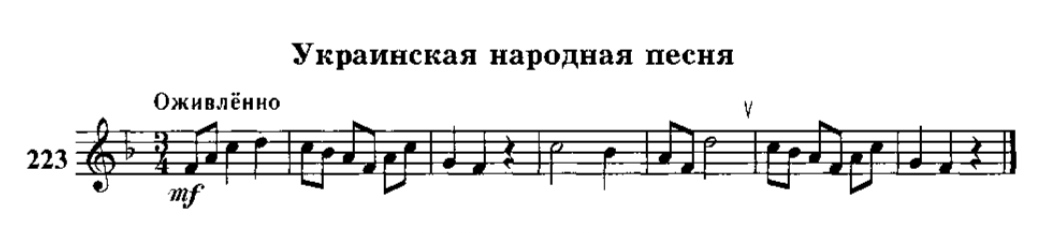 Повторите старое задание! Нарисовать столбицу! 